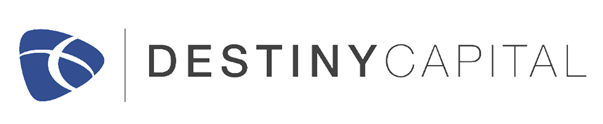 PRIVACY POLICY NOTICEFACTSWHAT DOES DESTINY CAPITALDO WITH YOUR PERSONAL INFORMATION?Why?Financial companies choose how they share your personal information. Federal law gives consumers the right to limit some but not all sharing. Federal law also requires us to tell you how we collect, share, and protect your personal information. Please read this notice carefully to understand what we do.What?The types of personal information we collect and share depends on the product or service you have with us. This information can include, but is not limited to:Social Security number and income;Assets and transaction history; andInvestment experience and risk tolerance.When you are no longer our client, we continue to share your information as described in this notice.How?All financial companies need to share clients’ personal information to run their everyday business. In the section below, we list the reasons financial companies can share their clients’ personal information; the reasons Destiny Capital chooses to share and whether you can limit this sharing.Reasons we can share your personal informationDoes Destiny Capital ?Can you limit this sharing?For our everyday business purposes–
such as to process your transactions, maintain 
your account(s), respond to court orders and legal investigations, or report to credit bureausYESNOFor our marketing purposes–to offer our products and services to youYESYESFor joint marketing with other financial companiesNOWe do not shareFor our affiliates’ everyday business purposes– information about your transactions and experiencesNOWe do not shareFor our affiliates’ everyday business purposes– information about your creditworthinessNOWe do not shareFor our affiliates to market to youNOWe do not shareFor non-affiliates to market to youNOWe do not shareTo limit our sharingPlease note: If you are a new client, we can begin sharing your information from the date we sent this notice. When you are no longer our client, we continue to share your information as described in this notice. However, you can contact us at any time to limit our sharing.Questions?Call: (720) 715-7570Page 2Who we areWho is providing this notice?Destiny CapitalWhat we doHow does Destiny Capital protect my personal information?To protect your personal information from unauthorized access 
and use, we restrict access to your nonpublic personal information to those employees who need to know that information to service your account. We also maintain physical, electronic and procedural safeguards that comply with applicable federal or state standards to protect your nonpublic personal information.How does Destiny Capital collect my personal information?We collect your personal information, for example, when youopen an account or give us contact informationenter into an investment adviser contract or give us your income informationtell us about your investment or retirement portfolio We also collect your personal information from other companies.Why can’t I limit all sharing?Federal law gives you the right to limit onlysharing for affiliates’ everyday business purposes—information about your creditworthinessaffiliates from using your information to market to yousharing for non-affiliates to market to youState laws and individual companies may give you additional rights to limit sharingDefinitionsAffiliatesCompanies related by common ownership or control. They can be financial and nonfinancial companies.NONE Non-affiliatesCompanies not related by common ownership or control. They can be financial and nonfinancial companies.NONEJoint marketingA formal agreement between nonaffiliated financial companies that together market financial products or services to you.NONEOther Important InformationBy signing Destiny Capital’s Agreement, I acknowledge that I have fully read and understand this Privacy Policy and opt-in as outlined above.  I understand that if I have any questions or concerns about this policy, it is my responsibility to discuss this with my financial professional.  By signing Destiny Capital’s Agreement, I acknowledge that I have fully read and understand this Privacy Policy and opt-in as outlined above.  I understand that if I have any questions or concerns about this policy, it is my responsibility to discuss this with my financial professional.  